PENGARUH PELUANG PASAR TERHADAP TUJUAN PENJUALAN UKM KUE PIA KAWITAN PANGALENGAN, BANDUNGSKRIPSIDiajukan Untuk Memenuhi Salah Satu Syarat Dalam Menempuh Ujian Sarjana Program Strata Satu (S1)Pada Program Studi Administrasi BisnisOleh :Dwi Suci LestariNPM : 152040033 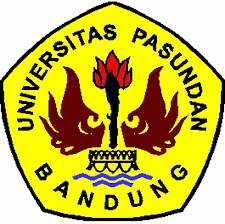 FAKULTAS ILMU SOSIAL DAN ILMU POLITIKUNIVERSITAS PASUNDANBANDUNG2019